Wavelength Summary TableFor the objects below, write down the numbers of the corresponding images at other wavelengths.Crab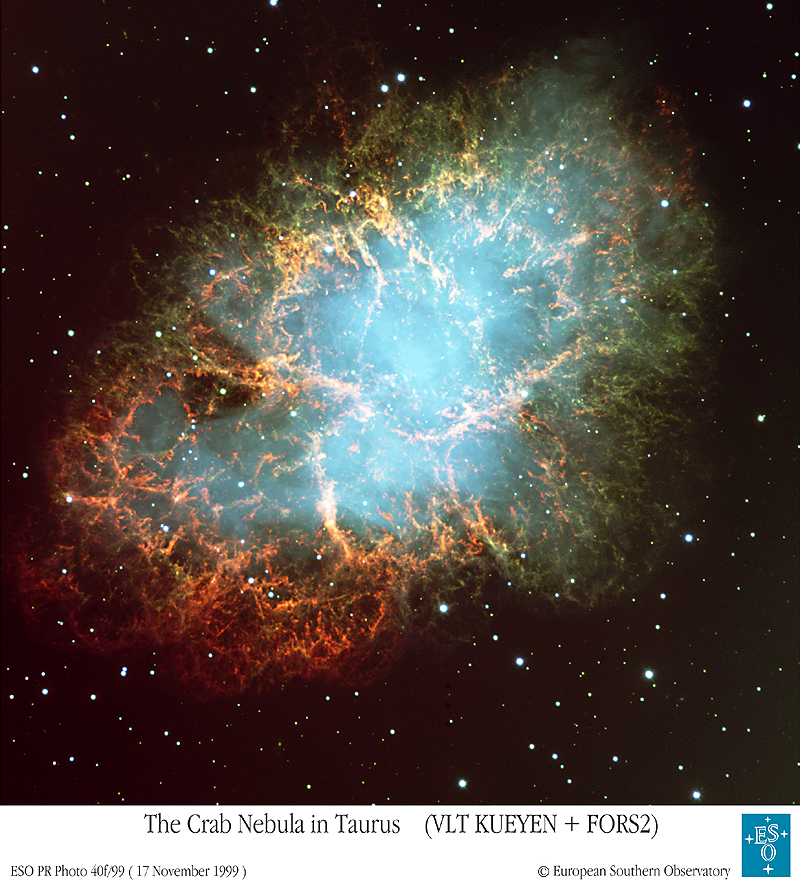 X-ray						Ultraviolet Far-Infrared					RadioCentaurus A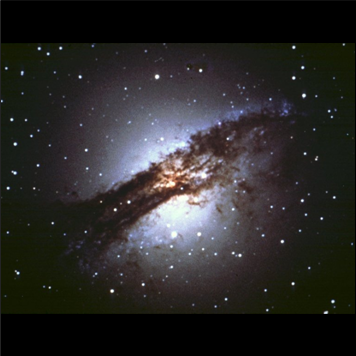 X-ray						Mid-InfraredFar-Infrared					RadioAntennae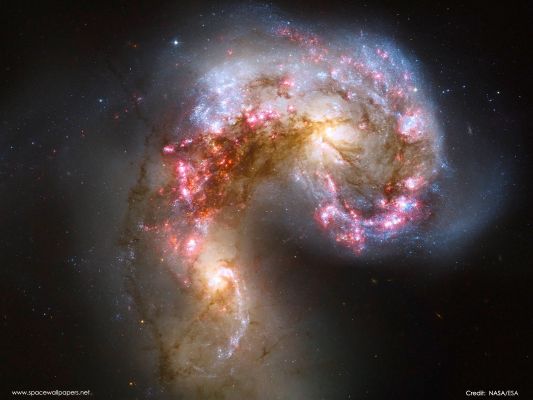 X-ray						Mid-InfraredFar-Infrared					RadioCassiopeia A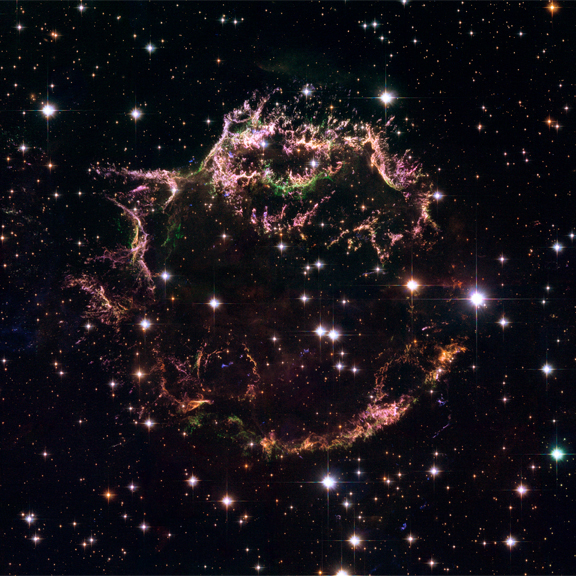 X-ray						Mid-InfraredFar-Infrared					RadioLarge Magellanic Cloud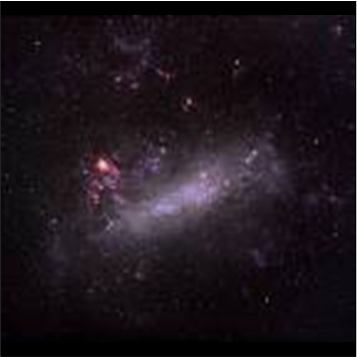 X-ray						Ultraviolet	Far-Infrared					RadioTriangulum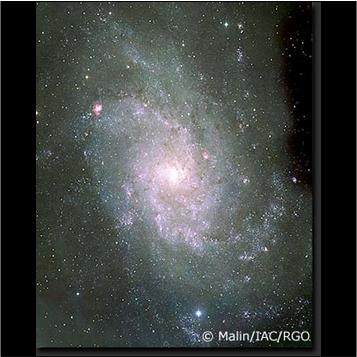 X-ray						UltravioletMid-Infrared					RadioOrion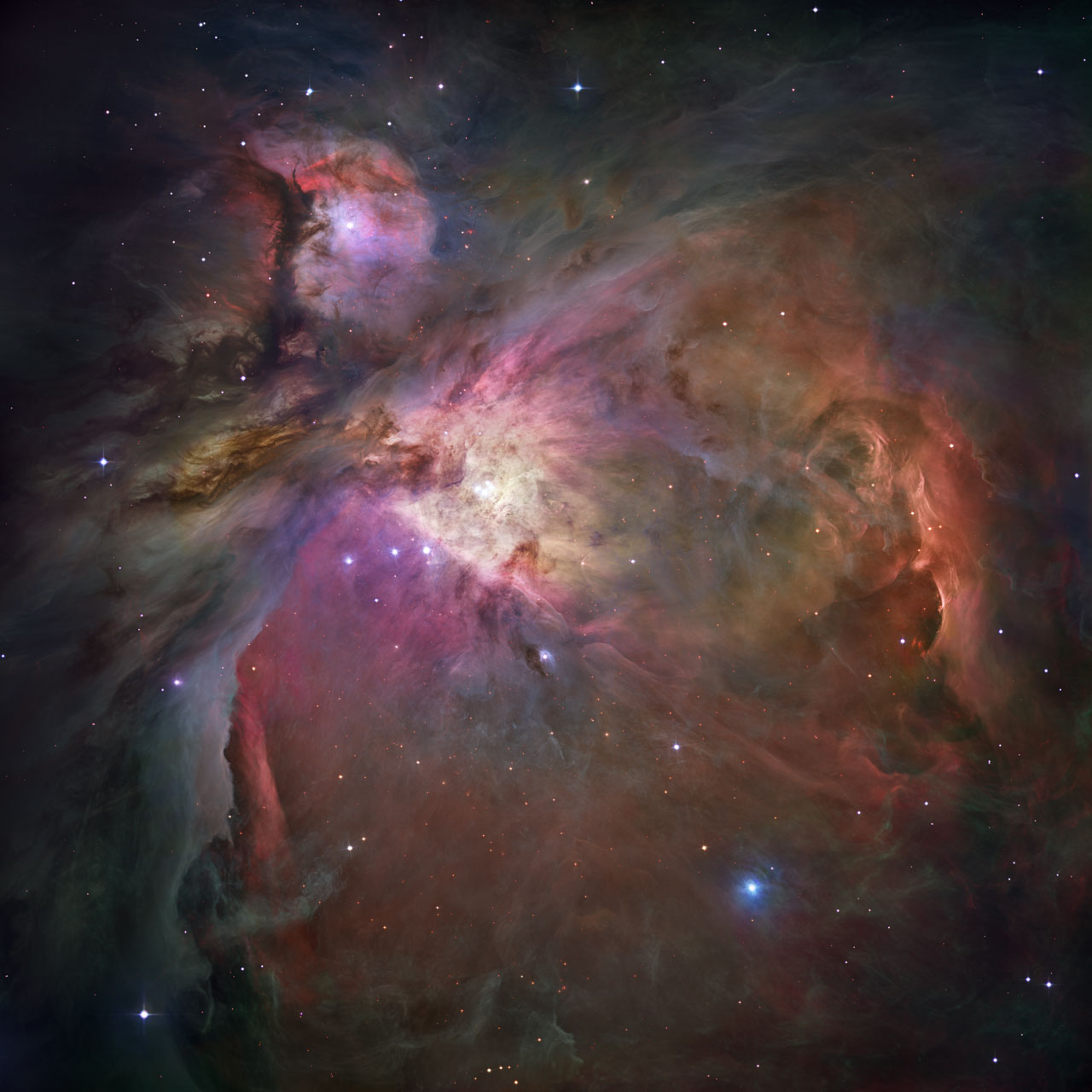 X-ray						Near-InfraredMid-Infrared					Far-IRM81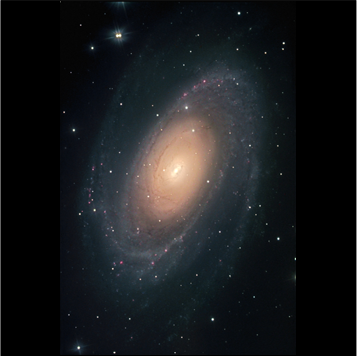 X-ray						UltravioletFar-Infrared					RadioM87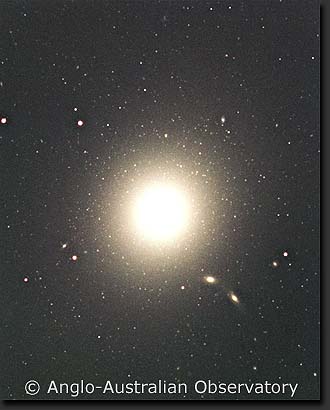 X-ray						Mid-InfraredFar-Infrared					RadioX-ray						Near-Infrared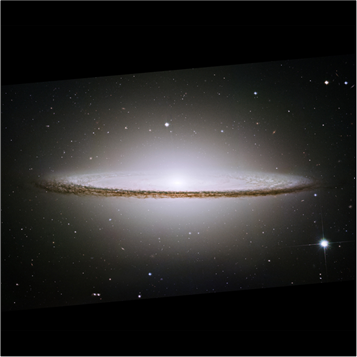 Mid-Infrared					RadioM82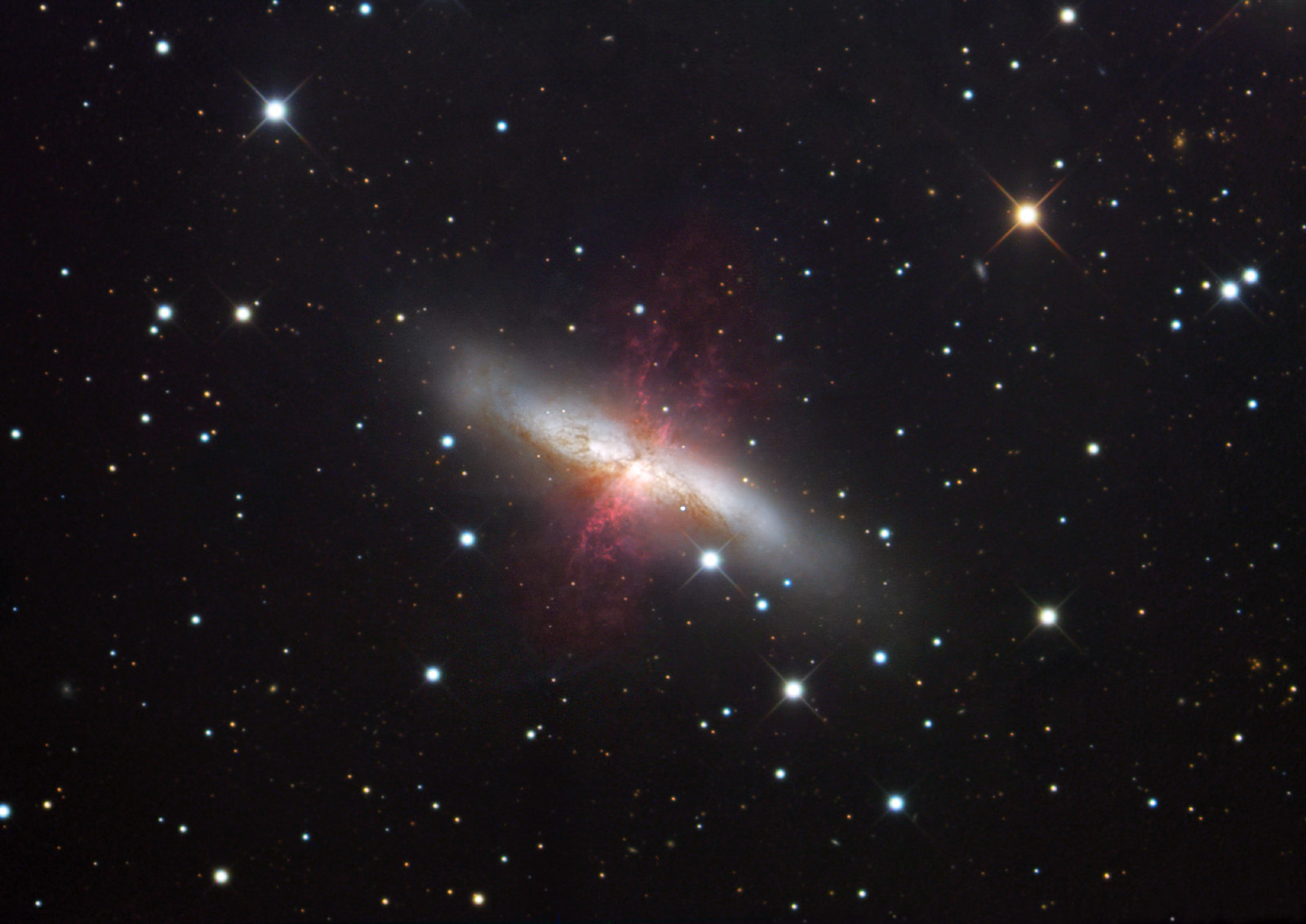 X-ray						Mid-InfraredFar-Infrared					RadioAndromeda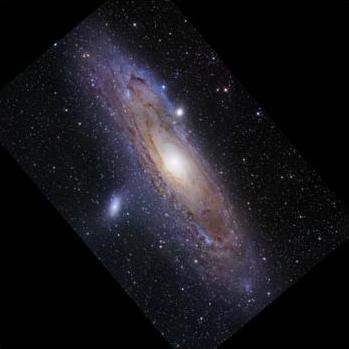 X-ray						UltravioletFar-Infrared					RadioLinks to ObjectsBelow are links to the various objects.  The codes in brackets are the name you may find it under.Links are given for finding the object in Chromoscope, as well as a few other links to more details.Using Chromosope:Click the link to open Chromoscope with the object centred.Use the “+” and “-” keys (or buttons on the screen) to zoom in and out, and drag the sky around to explore the region.Turn on and off constellation labels buy pressing “L”Use the slider in the top right to fade between wavelengths shown.You can re-order the wavelengths by dragging their names in order to easily compare different wavelengths.For more help, press the “h” key.Crab (M1)Chromoscope: http://www.chromoscope.net/?l=-175.4429&b=-5.7847&w=2.00&o=g,x,v,a,f,m,r&z=6Wikipedia: http://en.wikipedia.org/wiki/Crab_NebulaCool Cosmos: http://coolcosmos.ipac.caltech.edu/cosmic_classroom/multiwavelength_astronomy/multiwavelength_museum/m1.htmlChandra: http://chandra.harvard.edu/photo/1999/0052/Spitzer: http://www.spitzer.caltech.edu/Media/mediaimages/sig/sig05-004.shtmlHerschel: http://herschel.cf.ac.uk/results/crab-nebula Centaurus A (NGC 5128)Chromoscope: http://www.chromoscope.net/?l=-50.4844&b=19.4172&w=2.00&o=g,x,v,a,f,m,r&z=6Wikipedia: http://en.wikipedia.org/wiki/Centaurus_ACool Cosmos: http://coolcosmos.ipac.caltech.edu/cosmic_classroom/multiwavelength_astronomy/multiwavelength_museum/cenA.htmlChandra: http://chandra.harvard.edu/photo/2008/cena/Herschel: http://herschel.cf.ac.uk/results/centaurusAntennae (NGC 4038)Chromoscope: http://www.chromoscope.net/?l=-73.0444&b=42.4614&w=2.00&o=g,x,v,a,f,m,r&z=6Wikipedia: http://en.wikipedia.org/wiki/Antennae_GalaxiesCool Cosmos: http://coolcosmos.ipac.caltech.edu/cosmic_classroom/multiwavelength_astronomy/multiwavelength_museum/ant.htmlChandra: http://chandra.harvard.edu/photo/2000/0120/Spitzer: http://spitzer.caltech.edu/images/1266-ssc2004-14a%20-Fire-Within-the-Antennae-GalaxiesCassiopeia A (Cas A)Chromoscope: http://www.chromoscope.net/?l=111.7353&b=-2.1299&w=2.00&o=g,x,v,a,f,m,r&z=6Wikipedia: http://en.wikipedia.org/wiki/Cassiopeia_ACool Cosmos: http://coolcosmos.ipac.caltech.edu/cosmic_classroom/multiwavelength_astronomy/multiwavelength_museum/casA.htmlChandra: http://chandra.harvard.edu/photo/2006/casa/Spitzer: http://www.spitzer.caltech.edu/Media/releases/ssc2005-14/release.shtmlLarge Magellanic Cloud (LMC)Chromoscope: http://www.chromoscope.net/?l=-79.5344&b=-32.8887&w=2.00&o=g,x,v,a,f,m,r&z=6Wikipedia: http://en.wikipedia.org/wiki/Large_Magellanic_CloudCool Cosmos: http://coolcosmos.ipac.caltech.edu/cosmic_classroom/multiwavelength_astronomy/multiwavelength_museum/lmc.htmlHerschel: http://herschel.cf.ac.uk/results/centaurus Triangulum (M33)Chromoscope: http://www.chromoscope.net/?l=133.6106&b=-31.3308&w=2.00&o=g,x,v,a,f,m,r&z=6Wikipedia: http://en.wikipedia.org/wiki/Triangulum_GalaxyCool Cosmos: http://coolcosmos.ipac.caltech.edu/cosmic_classroom/multiwavelength_astronomy/multiwavelength_museum/m33.htmlSpitzer: http://spitzer.caltech.edu/images/2625-sig09-003-Multispectral-Triangulum-Galaxy-3-ChannelOrion (M42)Chromoscope: http://www.chromoscope.net/?l=-150.9866&b=-19.3813&w=2.00&o=g,x,v,a,f,m,r&z=6Wikipedia: http://en.wikipedia.org/wiki/Orion_NebulaChandra: http://chandra.harvard.edu/photo/2007/orion/Spitzer:http://www.spitzer.caltech.edu/Media/releases/ssc2006-21/ssc2006-21a.shtmlVista: http://www.eso.org/public/news/eso1006/M81Chromoscope: http://www.chromoscope.net/?l=142.0920&b=40.8999&w=2.00&o=g,x,v,a,f,m,r&z=6Wikipedia: http://en.wikipedia.org/wiki/Messier_81Cool Cosmos: http://coolcosmos.ipac.caltech.edu/cosmic_classroom/multiwavelength_astronomy/multiwavelength_museum/m81.htmlChandra: http://chandra.harvard.edu/photo/2008/m81/Spitzer: http://spitzer.caltech.edu/images/2126-sig07-009-Multiwavelength-M81M87Chromoscope: http://www.chromoscope.net/?l=-76.2224&b=71.4990&w=2.00&o=g,x,v,a,f,m,r&z=6Wikipedia: http://en.wikipedia.org/wiki/Messier_87Cool Cosmos: http://coolcosmos.ipac.caltech.edu/cosmic_classroom/multiwavelength_astronomy/multiwavelength_museum/m87.htmlChandra: http://chandra.harvard.edu/photo/2008/m87/Sombrero (M104)Chromoscope: http://www.chromoscope.net/?l=-61.5396&b=51.1494&w=2.00&o=g,x,v,a,f,m,r&z=6Wikipedia: http://en.wikipedia.org/wiki/Sombrero_GalaxyCool Cosmos: http://coolcosmos.ipac.caltech.edu/cosmic_classroom/multiwavelength_astronomy/multiwavelength_museum/m104.htmlChandra: http://chandra.harvard.edu/photo/2007/sombrero/Spitzer: http://www.spitzer.caltech.edu/Media/releases/ssc2005-11/release.shtmlM82Chromoscope: http://www.chromoscope.net/?l=141.4094&b=40.5667&w=2.00&o=g,x,v,a,f,m,r&z=6Wikipedia: http://en.wikipedia.org/wiki/Messier_82Cool Cosmos: http://coolcosmos.ipac.caltech.edu/cosmic_classroom/multiwavelength_astronomy/multiwavelength_museum/m82.htmlChandra: http://chandra.harvard.edu/photo/2006/m82/Andromeda (M31)Chromoscope: http://www.chromoscope.net/?l=121.1741&b=-21.5727&w=2.00&o=g,x,v,a,f,m,r&z=6Wikipedia: http://en.wikipedia.org/wiki/Andromeda_GalaxyCool Cosmos: http://coolcosmos.ipac.caltech.edu/cosmic_classroom/multiwavelength_astronomy/multiwavelength_museum/m31.htmlChandra: http://chandra.harvard.edu/photo/2006/m31/Spitzer: http://www.spitzer.caltech.edu/Media/releases/ssc2005-20/release.shtmlHerschel: http://herschel.cf.ac.uk/results/andromeda-galaxy Eagle Nebula (M16)Chromoscope: http://www.chromoscope.net/?l=17.0865&b=1.0684&w=2.00&o=g,x,v,a,n,f,m,r&z=6Wikipedia: http://en.wikipedia.org/wiki/Eagle_NebulaHerschel: http://herschel.cf.ac.uk/results/eagle-nebulaChandra: http://chandra.harvard.edu/photo/2007/m16/Dumbbell Nebula (M27)Chromoscope: http://www.chromoscope.net/?l=60.8359&b=-3.6966&w=2.00&o=g,x,v,a,n,f,m,r&z=6Wikipedia: http://en.wikipedia.org/wiki/Dumbbell_NebulaSpitzer: http://www.nasa.gov/mission_pages/spitzer/multimedia/pia14417.htmlPleaides (M45)Chromoscope: http://www.chromoscope.net/?l=166.5707&b=-23.5212&w=2.00&o=g,x,v,a,n,f,m,r&z=6Wikipedia: http://en.wikipedia.org/wiki/PleiadesROSAT: http://heasarc.gsfc.nasa.gov/docs/rosat/gallery/stars_clus_pleiades.htmlSpitzer: http://www.spitzer.caltech.edu/images/1766-ssc2007-07b-Pink-PleiadesQuestion Sheet1) What object are you looking at?  Describe what it looks like at first sight.2) Describe where it is in the sky.  Is it in the Northern or Southern hemisphere as seen from Earth?  Are there any nearby constellations?3) How far away is it?  Is that inside or outside our Galaxy?4) Describe what type of object it is.  Can you find any other pictures of it?5) Does it look particularly different in any particular wavelengths?  Does that tell you anything about it?6) What can you learn by comparing the appearance of the object at different wavelengths?  What is it made of?7) What is happening to the object?  Is it doing anything?Spectral regimeWavelengthFrequencyTemperatureTypes of objectsGamma RayX-rayUltraviolet (UV)VisibleNear-Infrared (NIR)Mid-infrared (MIR)Far-infrared (FIR)Sub-mm and millimetreMicrowaveRadio